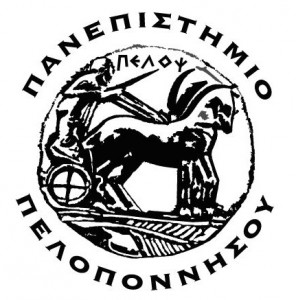 ΠΑΝΕΠΙΣΤΗΜΙΟ ΠΕΛΟΠΟΝΝΗΣΟΥΣΧΟΛΗ ΓΕΩΠΟΝΙΑΣ ΚΑΙ ΤΡΟΦΙΜΩΝ ΤΜΗΜΑ ΓΕΩΠΟΝΙΑΣ Πρόγραμμα Σπουδών του τέως ΤΕΙ ΠελοποννήσουΠρόσκληση σε εξ’ αποστάσεως ενημέρωσηΑξιότιμοι συνάδελφοι,Με την παρούσα προσκαλείσθε να παρακολουθήσετε την εξ αποστάσεως ενημέρωση σε θέματα που αφορούν την Πρακτική Άσκηση με χρηματοδότηση ΕΣΠΑ ή και χωρίς ΕΣΠΑ για το Εαρινό Εξ. 2022-23. την Τετάρτη, στις 15/02/2023 και ώρα 17:00 μ.μ.στον παρακάτω σύνδεσμο:meet.google.com/kkn-zujh-xkf θα χαρώ να τα πούμε και να διευκρινίσουμε τυχόν απορίες σας.	Με τιμή,	Εκ μέρους της τριμελούς επιτροπής 	πρακτικής άσκησης του Τμήματος	Χρήστος Μουρούτογλου	Λέκτορας Εφαρμογών